Документ производство-плоттер.Документ служит для ведения заказов и учета затраченных материалов по нему.Роли: начальник производства, печатник, оператор плоттера, макетчик.Начальник производства создает документ и закрывает его.печатник, оператор плоттера, макетчик – вводят актуальную информацию в ходе работы по данному заказу.Поля документа:Дата открытия – дата и времяСтатус – Список (В работе, Готово, Закрыт, Отменен)Номер – число (уникальный номер заказа – вводится автоматически)Номер заказа – целое числоМенеджер – выбирается из списка сотрудников компанииЗаказчик – текстовое полеТираж – целое числоДата готовности – дата и времяПечать – булевоРез - булевоСборка/склейка – булевоПечать (статус) – список : Нет, В работе, ГотовоРез (статус)  - список : Нет, В работе, Готово Сборка/склейка (статус)  - список : Нет, В работе, ГотовоПечать (тираж) - числоРез (тираж) – числоСрочно- булевоЗаказ – список с выбором Заказ покупателяПодтаблица Материалы (план): (для начальника производства заполнение, для других ролей – скрыто)Материалы – Выбираются материалы из склада «склад плоттер»Количество – количество материалаПодтаблицы отображать в виде вкладок: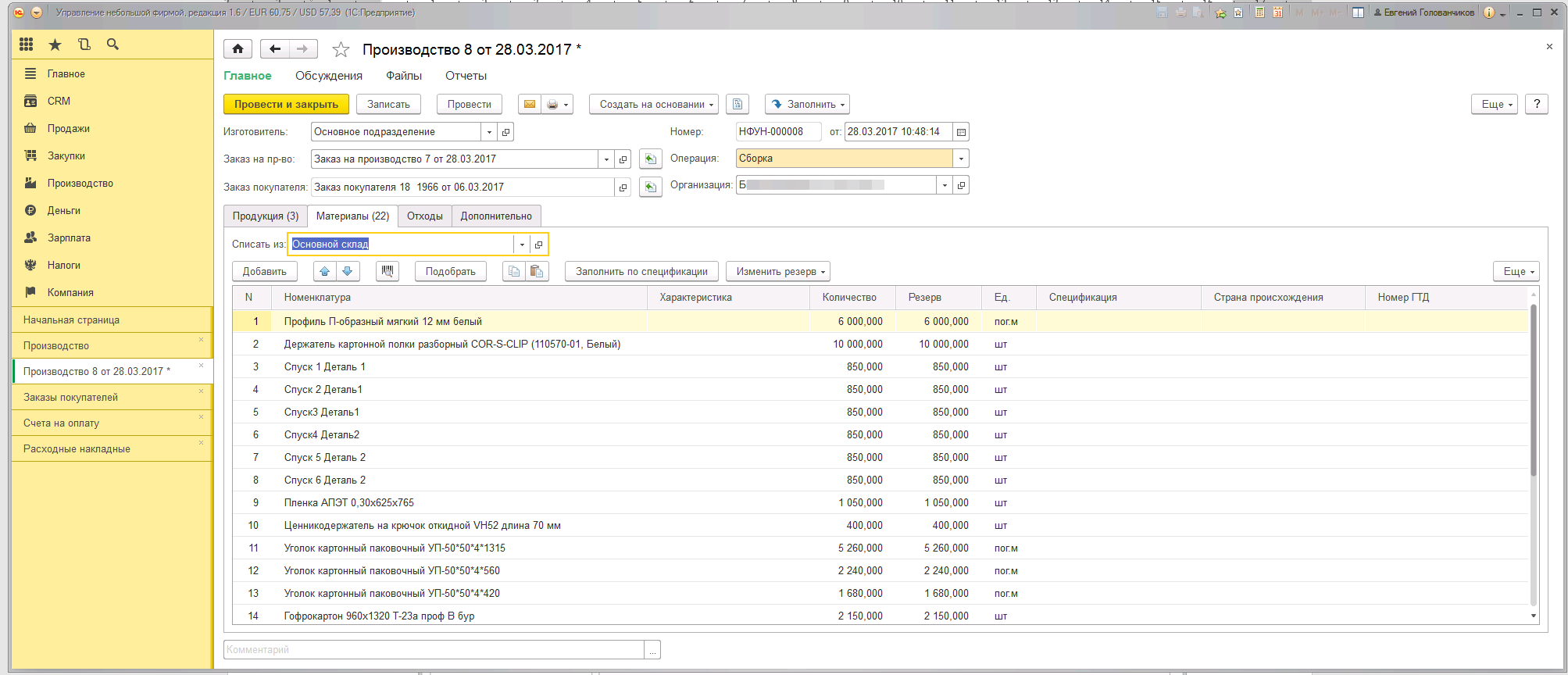 Подтаблица Материалы (факт):Материалы – отображаются затраченные материалы (для начальника производства только просмотр, для других ролей заполнение)При заполнении материала сделать интерфейс ввода: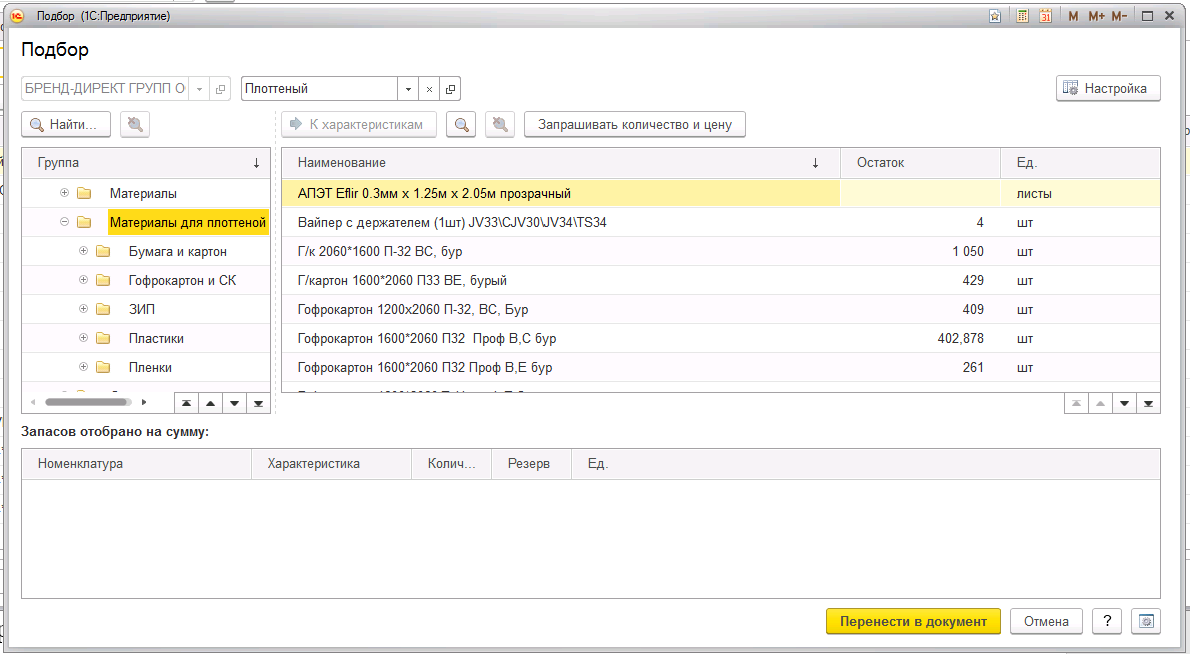 Это «подбор» из документа «Производство» вкладка Материалы.По возможности отображать по умолчанию Склад – Плоттерный, Группа материалов «материалы для Плоттерной»Интерфейс для работы с документом:Список (стандартный список документов в 1С)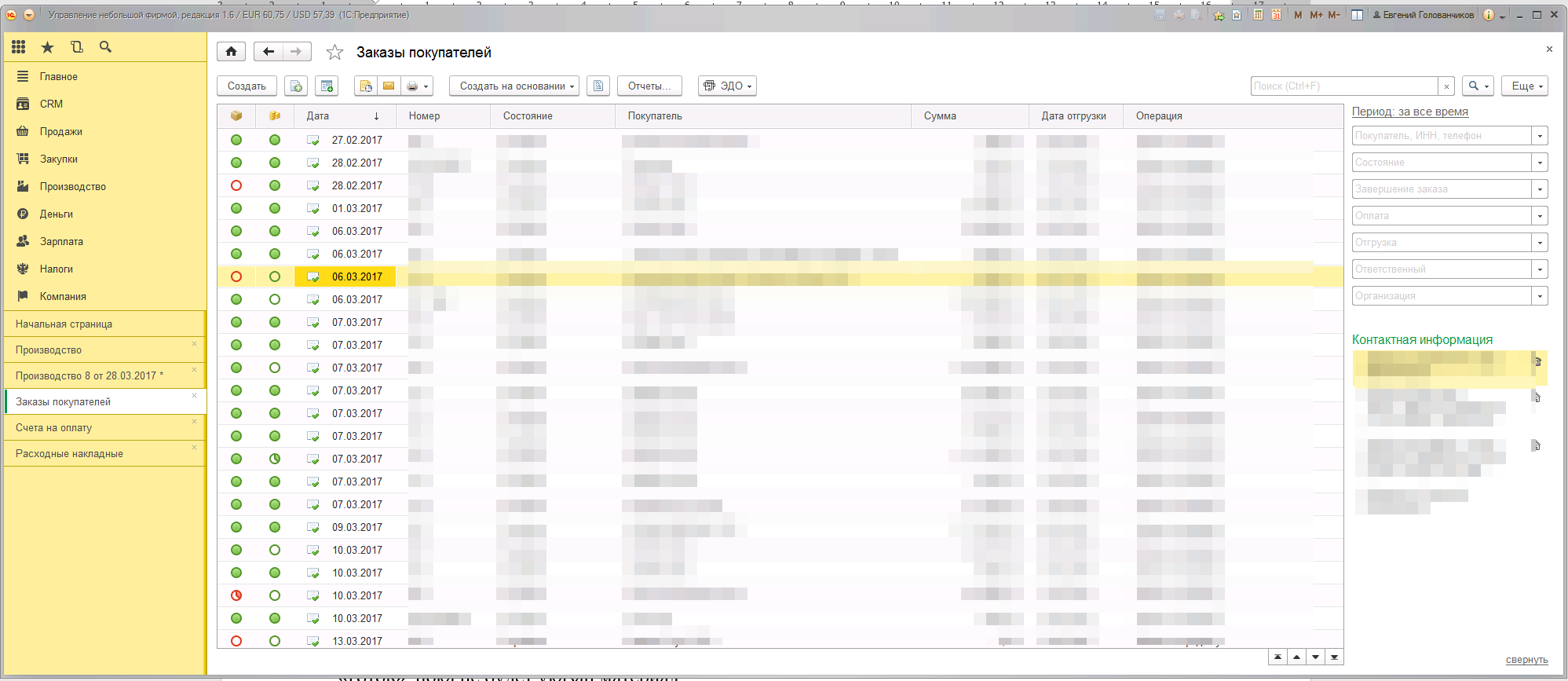 Номер Срочно - пиктограмаСтатус заказа (по возможности пиктограмы использовать: пустой зеленый кружок – в работе, заполненный зеленый – готов, какой-нибудь – Закрыт, Красный – отменен.)Дата открытияДата готовностиНомер заказаЗаказчикТиражПечать (статус) – пиктограмаРез (статус) - пиктограмаСборка/склейка (статус) – пиктограмаСправа сделать фильтры: Статус, Менеджер, Печать (статус), Рез (статус), Сборка/склейка (статус)Для начальника производства отображать все заказы, кроме Статус: Закрыт и отменен.Для печатника:Печать (статус) – В работеСтатус - В работеДля оператора плоттера:Рез (статус) – В работеСтатус - В работеДля макетчика:Сборка/склейка (статус) – В работеСтатус - В работеИнтерфейс для редактирования документа:Для начальника производства:Дата открытия – дата и времяСтатус – Список (В работе, Готово, Закрыт, Отменен)Номер – число (уникальный номер заказа – вводится автоматически)Номер заказа – целое числоМенеджер – выбирается из списка сотрудников компанииЗаказчик – текстовое полеТираж – целое числоДата готовности – дата и времяПечать – флажок (определяет поле : Печать (статус) – если стоит флажок то Печать (статус) = В работе, если нет то Печать (статус) = Нет)Рез – аналогично ПечатиСборка/склейка – аналогично ПечатиПечать (тираж) - числоРез (тираж) – числоСрочно - флажокИ далее подтаблицы как показано выше.Подтаблица Материалы (план): (для начальника производства заполнение, для других ролей – скрыто)Материалы – Выбираются материалы из склада «склад плоттер»Количество – количество материалаПодтаблица Материалы (факт):Материалы – отображаются затраченные материалы (для начальника производства только просмотр, для других ролей заполнение)При заполнении материала сделать интерфейс ввода:Для ролей: печатник, оператор плоттера, макетчик – отображаются только и только интерфейс список и редактирование документа. Все остальные разделы 1С для них скрыты.Для печатника:Дата открытия – дата и времяСтатус – Только отображениеНомер заказа – Только отображениеМенеджер – Только отображениеЗаказчик – Только отображениеТираж – Только отображениеДата готовности – Только отображение Печать (статус)  – Только отображениеРез (статус)  – Только отображениеСборка/склейка (статус) – Только отображениеСрочно - Только отображениеПечать (статус) – Список с выборомПодтаблица Материалы (факт):Ввод материалов со склада с помощью интерфейса указанного выше (материалы других сотрудников (ролей) не отображаются)Аналогично для оператора плоттера и макетчика.После того как у Заказа статусы: (Печать (статус) = Готов или Нет) и ( Рез (статус) = = Готов или Нет) и (Сборка/склейка (статус) = Готов или Нет) – Статус заказа автоматически переводится = Готов.Начальник производства сравнивает фактический расход материала и Закрывает заказ.Статус = Закрыт, а материалы списываются со склада, если поле Заказ заполнен и указан Заказ Покупателя. И стоимость материала учитывается в себестоимости заказа покупателя.Для заказов где не указан заказ покупателя, требуется сделать обработку.Отображается окно, в котором выводиться список всех заказов (наших документов), ответственный менеджер.Список выводится для тех документов которым не присвоен заказ покупателя.В списке можно в ручную выбрать заказ покупателя ( с учетом фильтра: Менеджер = Ответственный менеджер, Заказ покупателя не отгружен и находится в производстве) или в автоматическом режиме. Тогда подставляется заказ Покупателя, который находится в работе и имеет максимальную сумму заказа. Отчеты:Требуется отчет, в котором будет отображен Заказ (документ):Строки:Сгруппированы по: Номер, Номер заказа, Заказчик, Тираж, МенеджерМатериалСтолбцы: Материалы (план) и Материалы (факт) и Отклонение = Материалы (план) - Материалы (факт)